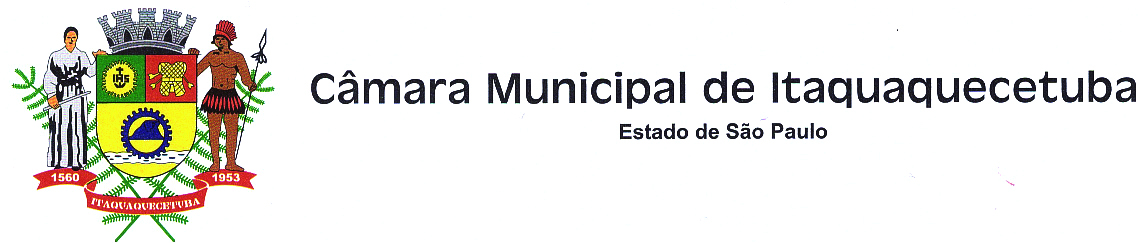 Indicação nº        389         / 2020	Indico à Mesa, nos termos regimentais, para que seja oficiado ao Senhor Prefeito Municipal, solicitando de V. Excelência para que seja feito a Limpeza e Capinação em todas as Vias dos Bairros Jardim Josely, Jardim Dilly, Jardim Tamem, Parque Nossa Senhora das Graças, Jardim Lucinda I e II, neste município. Justificativa	A referida solicitação se faz necessária devido o mato que está tomando conta das calçadas e com isso dificultando a passagem dos pedestres. Plenário Vereador Maurício Alves Brás, em 04 de Maio de 2020.Roberto Carlos do Nascimento Tito                                Vereador Carlinhos da Minercal